La Habana, 28 de Marzo de 2022A: Consejo de redacción de la revista PodiumNos permitimos presentar para proceso editorial con fines de publicación el artículo: Predisposición psicológica de heptatletas y decatletas cubanos, evidencias de su asociación con el rendimiento competitivo; y declaramos:Que es inédito.Que cada una de las personas que en el mismo constan como autora o autor ha contribuido directamente al contenido intelectual del trabajo, aprueba los contenidos del manuscrito que se somete a proceso editorial y da su conformidad para que su nombre figure en la autoría del mismo.Que este artículo no ha sido publicado previamente, no se encuentra en proceso de revisión en otra revista, ni figura en otro trabajo aceptado para publicación por otra editorial.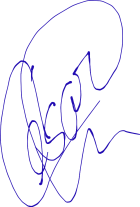  Autor 1Cesar Alejandro Montoya Romero                          Autor 2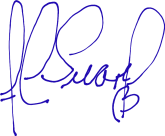 Adnaira Cisneros Suárez AcciónAutor principalCoautor 1Coautor 2Coautor 3Coautor 4Coautor 5Concepción de la idea XBúsqueda y revisión de literatura X XConfección de instrumentos XAplicación de instrumentos X XRecopilación de la información resultado de los instrumentos aplicados XAnálisis estadístico X XConfección de tablas, gráficos e imágenes XConfección de base de datos XAsesoramiento general por la temática abordada XRedacción del original (primera versión) X XRevisión y versión final del artículo X XCorrección del artículo XCoordinador de la autoría XTraducción de términos o información obtenidaX Revisión de la aplicación de la norma bibliográfica aplicada X